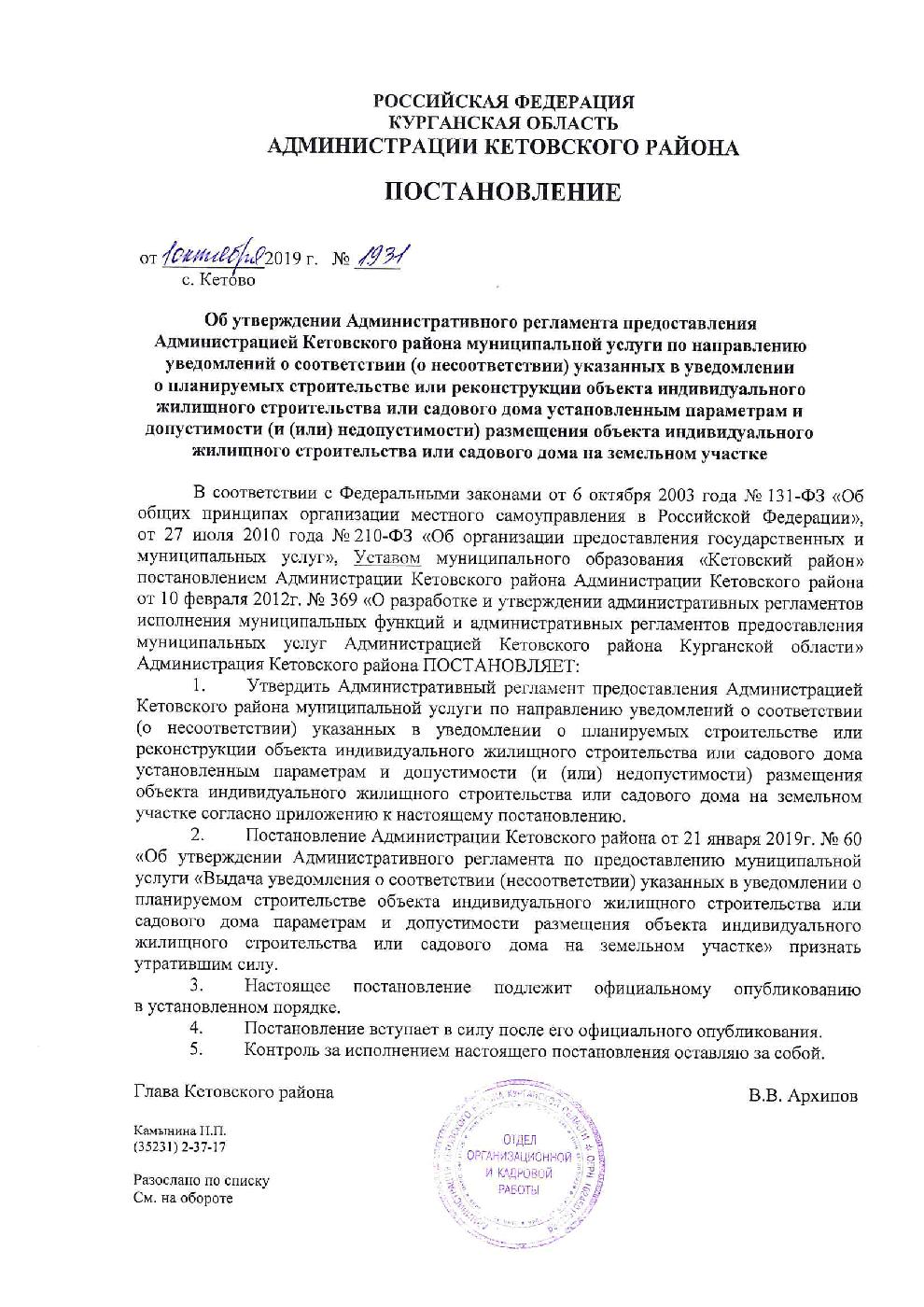 Приложение к постановлению Администрации Кетовского района от 10 сентября 2019 года № 1931«Об утверждении Административного регламента предоставления Администрацией Кетовского района муниципальной услуги по направлению уведомлений о соответствии (о несоответствии) указанных в уведомлении о планируемых строительстве или реконструкции объекта индивидуального жилищного строительства или садового дома установленным параметрам и допустимости (и (или) недопустимости) размещения объекта индивидуального жилищного строительства или садового дома на земельном участке»Административный регламент предоставления Администрацией Кетовского района муниципальной услуги по направлению уведомлений о соответствии (о несоответствии) указанных в уведомлении о планируемых строительстве или реконструкции объекта индивидуального жилищного строительства или садового дома установленным параметрам и допустимости (и (или) недопустимости) размещения объекта индивидуального жилищного строительства или садового дома на земельном участкеРаздел I. Общие положенияГлава 1. Предмет регулирования Административного регламента предоставления муниципальной услуги по направлению уведомлений о соответствии (о несоответствии) указанных в уведомлении о планируемых строительстве или реконструкции объекта индивидуального жилищного строительства или садового дома установленным параметрам и допустимости (и (или) недопустимости) размещения объекта индивидуального жилищного строительства или садового дома на земельном участкеАдминистративный регламент предоставления муниципальной услуги по направлению уведомлений о соответствии (о несоответствии) указанных в уведомлении планируемых строительстве или реконструкции                                                                                объекта индивидуального жилищного строительства или садового дома установленным параметрам и допустимости (и (или) недопустимости) размещения объекта индивидуального жилищного строительства или садового дома на земельном участке (далее – Административный регламент) устанавливает сроки и последовательность административных процедур (действий) Администрации Кетовского района, порядок взаимодействия между ее структурными подразделениями и должностными лицами, взаимодействия Администрации Кетовского района с заявителями, органами государственной власти и органами местного самоуправления, организациями при предоставлении муниципальной услуги по направлению уведомлений о соответствии (о несоответствии) указанных в уведомлении о планируемых строительстве или реконструкции объекта индивидуального жилищного строительства или садового дома установленным параметрам и допустимости (и (или) недопустимости) размещения объекта индивидуального жилищного строительства или садового дома на земельном участке в случаях, указанных в пункте 2 части 7 статьи 51.1 Градостроительного кодекса Российской Федерации, в отношении территорий поселений входящих в состав Кетовского района (далее - муниципальная услуга).Глава 2. Круг заявителейЗаявителями на получение муниципальной услуги являются физические или юридические лица, обеспечивающие на принадлежащих им земельных участках строительство, реконструкцию объекта индивидуального жилищного строительства или садового дома (далее - заявитель). Заявитель вправе обратиться за получением муниципальной услуги через представителя. Полномочия представителя, выступающего от имени заявителя, подтверждаются доверенностью, оформленной в соответствии с требованиями законодательства Российской Федерации.Глава 3. Требования к порядку информирования о предоставлении муниципальной услугиИнформация по вопросам предоставления муниципальной услуги может быть получена: - непосредственно в Администрации Кетовского района при устном или письменном обращении;- на информационных стендах Администрации Кетовского района, а также при помощи средств телефонной связи, электронной почты Admketr@mail.ru;- в федеральной государственной информационной системе «Единый портал государственных и муниципальных услуг (функций)» (далее – ЕПГУ);- в отделе Государственного бюджетного учреждения Курганской области «Многофункциональный центр по предоставлению государственных и муниципальных услуг» (далее – ГБУ «МФЦ»).Размещение информации о порядке предоставления муниципальной услуги в ГБУ «МФЦ» осуществляется на основании соглашения о взаимодействии, заключенного между ГБУ «МФЦ» и Администрацией Кетовского района, с учетом требований к информированию, установленных Административным регламентом:- в организациях, привлекаемых к предоставлению муниципальных услуг;- в средствах массовой информации.При информировании по телефону должностное лицо Администрации Кетовского района, в должностные обязанности которого входит предоставление информации по вопросам предоставления муниципальной услуги (далее – должностное лицо, ответственное за информирование), информирует обратившееся лицо по вопросам предоставления муниципальной услуги.Информирование по вопросам предоставления муниципальной услуги по телефону не должно превышать 15 минут.При ответе на телефонный звонок должностное лицо, ответственное за информирование, представляется, назвав свои фамилию, имя, отчество, должность, наименование отраслевого органа (структурного подразделения) Администрации Кетовского района, предлагает представиться собеседнику, выслушивает и уточняет суть вопроса, подробно и в вежливой (корректной) форме информирует обратившееся лицо по интересующему вопросу о предоставлении муниципальной услуги.В завершении должностное лицо, ответственное за информирование, должно кратко подвести итоги и перечислить меры, которые следует принять обратившемуся лицу.Если для подготовки ответа требуется продолжительное время, превышающее установленное пунктом 5 Административного регламента, должностное лицо, ответственное за информирование, предлагает обратившемуся лицу обратиться за необходимой информацией в письменном виде, либо повторно по телефону через согласованный между участниками разговора промежуток времени.При отсутствии у должностного лица, ответственного за информирование, принявшего звонок, возможности самостоятельно ответить на поставленные вопросы, телефонный звонок должен быть переадресован (переведен) другому должностному лицу Администрации Кетовского района или обратившемуся лицу должен быть сообщен телефонный номер, по которому можно получить необходимую информацию.При личном приеме обратившееся лицо получает устную информацию по вопросам предоставления муниципальной услуги. Должностное лицо, ответственное за информирование, осуществляющее личный прием, обязано соблюдать установленные пунктами 6-8 Административного регламента процедуры. Продолжительность информирования не должна превышать 20 минут.При обращении за информацией или консультацией в письменной форме или по электронной почте ответ на обращение готовится должностным лицом, ответственным за информирование, и направляется в адрес обратившегося лица в течение 5 рабочих дней со дня регистрации обращения.Предоставление заявителям сведений о ходе предоставления муниципальной услуги осуществляется должностными лицами, ответственными за информирование, в установленном настоящей главой Административного регламента порядке:при личном приеме;с использованием почтовой связи, телефонной связи, электронной почты.При использовании ЕПГУ сведения о ходе предоставления муниципальной услуги могут быть получены заявителем в разделе «Личный кабинет», после прохождения в установленном порядке процедур авторизации.Информационные стенды с информацией по вопросам предоставления муниципальной услуги могут размещаться как внутри здания Администрации Кетовского района, так и около здания Администрации Кетовского района.На официальном сайте Администрации Кетовского района в сети «Интернет» (далее - официальный сайт), в федеральной государственной информационной системе «Федеральный реестр государственных и муниципальных услуг (функций)» и на ЕПГУ размещается следующая информация по вопросам предоставления муниципальной услуги:место нахождения и графики работы Администрации Кетовского района, ее структурного подразделения, предоставляющего муниципальную услугу, государственных и муниципальных органов и организаций, обращение в которые необходимо для получения муниципальной услуги, а также ГБУ «МФЦ»;справочные телефоны структурных подразделений органа, предоставляющего муниципальную услугу, организаций, участвующих в предоставлении муниципальной услуги;адреса официального сайта, а также электронной почты и (или) формы обратной связи Администрации Кетовского района, предоставляющей муниципальную услугу, в сети «Интернет».Раздел II. Стандарт предоставления муниципальной услуги Глава 4. Наименование муниципальной услугиНаименование муниципальной услуги: направление уведомлений о соответствии (о несоответствии) указанных в уведомлении о планируемых строительстве или реконструкции объекта индивидуального жилищного строительства или садового дома установленным параметрам и допустимости (и (или) недопустимости) размещения объекта индивидуального жилищного строительства или садового дома на земельном участке в случаях, указанных в пункте 2 части 7 статьи 51.1 Градостроительного кодекса Российской Федерации, в отношении территорий поселений входящих в состав Кетовского района.Глава 5. Наименование органа местного самоуправления муниципального образования Курганской области, предоставляющего муниципальную услугуПредоставление муниципальной услуги осуществляется Администрацией Кетовского района.Выполнение административных процедур в рамках предоставления муниципальной услуги осуществляется Отделом архитектуры и градостроительства Администрации Кетовского района (далее - Отдел архитектуры и градостроительства).В предоставлении муниципальной услуги также участвуют:территориальный отдел Управления Росреестра по Курганской области;Департамент строительства, госэкспертизы и жилищно-коммунального хозяйства Курганской области;органы местного самоуправления муниципальных образований Курганской области.В соответствии с пунктом 3 части 1 статьи 7 Федерального закона от 27 июля 2010 года № 210-ФЗ «Об организации предоставления государственных и муниципальных услуг» (далее – Федеральный закон «Об организации предоставления государственных и муниципальных услуг») при предоставлении муниципальной услуги запрещается требовать от заявителя осуществления действий, в том числе согласований, необходимых для получения муниципальной услуги и связанных с обращением в государственные органы, органы местного самоуправления, организации, за исключением получения услуг, включенных в перечень услуг, которые являются необходимыми и обязательными для предоставления муниципальных услуг, утвержденный решением Кетовской районной Думы от 24 апреля 2013г  года № 278 «Об утверждении перечня услуг, которые являются необходимыми и обязательными для предоставления Администрацией Кетовского района Курганской области».Глава 6. Описание результата предоставления муниципальной услугиРезультатами предоставления муниципальной услуги являются:направление уведомления о соответствии указанных в уведомлении о планируемых строительстве или реконструкции объекта индивидуального жилищного строительства или садового дома параметров объекта индивидуального жилищного строительства или садового дома установленным параметрам и допустимости размещения объекта индивидуального жилищного строительства или садового дома на земельном участке (далее - уведомление о соответствии);направление уведомления о несоответствии указанных в уведомлении о планируемых строительстве или реконструкции объекта индивидуального жилищного строительства или садового дома параметров объекта индивидуального жилищного строительства или садового дома установленным параметрам и (или) недопустимости размещения объекта индивидуального жилищного строительства или садового дома на земельном участке (далее - уведомление о несоответствии);направление повторного экземпляра (дубликата) уведомления о соответствии.Глава 7. Срок предоставления муниципальной услугиАдминистрация Кетовского района в течение 7 рабочих дней со дня поступления уведомления о планируемых строительстве или реконструкции объекта индивидуального жилищного строительства или садового дома и документов, необходимых для предоставления муниципальной услуги, указанных в пункте 25 Административного регламента, обеспечивает проверку наличия и правильности оформления документов, осуществляет их рассмотрение и подготавливает к направлению уведомление о соответствии или уведомление о несоответствии с указанием всех оснований направления такого уведомления.В случае предоставления заявителем документов через ГБУ «МФЦ» срок предоставления муниципальной услуги исчисляется со дня передачи ГБУ «МФЦ» таких документов в Администрацию Кетовского района.Администрация Кетовского района выдает повторный экземпляр (дубликат) уведомления о соответствии в течение 7 рабочих дней с даты поступления соответствующего заявления.Количество взаимодействий заявителя с должностными лицами при предоставлении муниципальной услуги не должно превышать двух приемов, при этом, продолжительность каждого не должна быть больше 30 минут.Глава 8. Перечень нормативных правовых актов, регулирующих отношения, возникающие в связи с предоставлением муниципальной услугиПеречень нормативных правовых актов, регулирующих предоставление муниципальной услуги (с указанием их реквизитов и источников официального опубликования) размещен на официальном сайте, а также в «Федеральном реестре государственных и муниципальных услуг (функций)» и на ЕПГУ.Глава 9. Исчерпывающий перечень документов, необходимых в соответствии с нормативными правовыми актами для предоставления муниципальной услуги и услуг, которые являются необходимыми и обязательными для предоставления муниципальной услуги, подлежащих представлению заявителем, способы их получения заявителем, в том числе в электронной форме, порядок их представленияМуниципальная услуга предоставляется при поступлении от заявителя в Администрацию Кетовского района уведомления о планируемых строительстве или реконструкции объекта индивидуального жилищного строительства или садового дома и документов, необходимых для предоставления муниципальной услуги.Необходимыми для предоставления муниципальной услуги документами являются:уведомление о планируемых строительстве или реконструкции объекта индивидуального жилищного строительства или садового дома (далее - уведомление о планируемом строительстве), содержащее следующие сведения:- фамилия, имя, отчество (при наличии), место жительства заявителя, реквизиты документа, удостоверяющего личность (для физического лица);- наименование и место нахождения заявителя (для юридического лица), а также государственный регистрационный номер записи о государственной регистрации юридического лица в едином государственном реестре юридических лиц и идентификационный номер налогоплательщика, за исключением случая, если заявителем является иностранное юридическое лицо;- кадастровый номер земельного участка (при его наличии), адрес или описание местоположения земельного участка;- сведения о праве заявителя на земельный участок, а также сведения о наличии прав иных лиц на земельный участок (при наличии таких лиц);- сведения о виде разрешенного использования земельного участка и объекта капитального строительства (объекта индивидуального жилищного строительства или садового дома);- сведения о планируемых параметрах объекта индивидуального жилищного строительства или садового дома, в целях строительства или реконструкции которых подано уведомление о планируемом строительстве, в том числе об отступах от границ земельного участка;- сведения о том, что объект индивидуального жилищного строительства или садовый дом не предназначен для раздела на самостоятельные объекты недвижимости;- почтовый адрес и (или) адрес электронной почты для связи с заявителем;- способ направления заявителю уведомления о соответствии, либо о несоответствии;правоустанавливающие документы на земельный участок в случае, если права на него не зарегистрированы в Едином государственном реестре недвижимости;документ, подтверждающий полномочия представителя заявителя, в случае, если уведомление о планируемом строительстве направлено представителем заявителя;заверенный перевод на русский язык документов о государственной регистрации юридического лица в соответствии с законодательством иностранного государства в случае, если заявителем является иностранное юридическое лицо.Уведомление о планируемом строительстве заполняется от руки или с использованием электронных печатающих устройств.Уведомление о планируемом строительстве должно быть удостоверено подписью и печатью (при наличии) заявителя, а в случае подачи документов через ЕПГУ - усиленной квалифицированной электронной подписью заявителя.Документ (его копия или сведения, содержащиеся в нем), указанный в подпункте 2 пункта 25 Административного регламента, запрашивается в государственных органах, органах местного самоуправления, подведомственных государственным органам или органам местного самоуправления организациях, в распоряжении которых находится указанный документ, если заявитель не представил указанный документ самостоятельно.Указанный документ может быть получен заявителем в электронном виде в территориальном отделе Управления Росреестра по Курганской области в порядке, предусмотренном статьей 62 Федерального закона от 13 июля 2015 года № 218-ФЗ «О государственной регистрации недвижимости».Документ, указанный в подпункте 2 пункта 25 Административного регламента, представляется заявителем самостоятельно в случае, если права на земельный участок не зарегистрированы в Едином государственном реестре недвижимости.В случае утраты (порчи) уведомления о соответствии повторное направление его дубликата заявителю осуществляется Администрацией Кетовского района на основании соответствующего заявления.Глава 10. Исчерпывающий перечень документов, необходимых в соответствии с нормативными актами для предоставления муниципальной услуги, которые находятся в распоряжении государственных органов, органов местного самоуправления и иных органов, участвующих в предоставлении муниципальных услуг, и которые заявитель вправе представить, а также способы их получения заявителями, в том числе в электронной форме, порядок их представленияДля принятия решения о направлении уведомления о соответствии специалист Отдела архитектуры и градостроительства направляет межведомственный запрос в государственные органы, органы местного самоуправления и подведомственные государственным органам, органам местного самоуправления организации, в распоряжении которых находятся указанные документы в соответствии с нормативными правовыми актами Российской Федерации:- правоустанавливающие документы на земельный участок.Заявитель вправе представить указанные документы в Администрацию Кетовского района по собственной инициативе.Способы получения документов для предоставления муниципальной услуги при предоставлении их заявителем по собственной инициативе:- правоустанавливающие документы на земельный участок - в порядке, предусмотренном статьей 62 Федерального закона от 13 июля 2015 года № 218-ФЗ «О государственной регистрации недвижимости».Документы, необходимые для предоставления муниципальной услуги, могут быть поданы заявителем в письменной форме либо в форме электронного документа в соответствии с требованиями статей 211 и 212 Федерального закона «Об организации предоставления государственных и муниципальных услуг».Непредставление заявителем указанных документов не является основанием для отказа заявителю в предоставлении муниципальной услуги.Глава 11. Указание на запрет требовать от заявителяАдминистрация Кетовского района не вправе требовать от заявителя:- предоставления документов и информации или осуществления действий, предоставление или осуществление которых не предусмотрено нормативными правовыми актами, регулирующими отношения, возникающие в связи с предоставлением муниципальной услуги;- представления документов и информации, которые в соответствии с нормативными правовыми актами Российской Федерации, Курганской области и муниципальными правовыми актами находятся в распоряжении органов местного самоуправления, предоставляющих муниципальную услугу, государственных органов, органов местного самоуправления  и (или) подведомственных государственным органам и органам местного самоуправления организаций, участвующих в предоставлении муниципальной услуги, за исключением документов, указанных в части 6 статьи 7 Федерального закона «Об организации предоставления государственных и муниципальных услуг»;- представления документов и информации, отсутствие и (или) недостоверность которых не указывались при предоставлении муниципальной услуги, за исключением случаев, предусмотренных пунктом 4 части 1 статьи 7 Федерального закона «Об организации предоставления государственных и муниципальных услуг».Глава 12. Исчерпывающий перечень оснований для отказа в приеме документов, необходимых для предоставления муниципальной услугиОснования для отказа в приеме уведомления о планируемом строительстве и документов, необходимых для предоставления муниципальной услуги, отсутствуют.Глава 13. Исчерпывающий перечень оснований для приостановления или отказа в предоставлении муниципальной услугиОснования для приостановления предоставления муниципальной услуги отсутствуют.Администрация Кетовского района принимает решение об отказе в предоставлении муниципальной услуги в следующих случаях:указанные в уведомлении о планируемом строительстве параметры объекта индивидуального жилищного строительства или садового дома не соответствуют предельным параметрам разрешенного строительства, реконструкции объектов капитального строительства, установленным правилами землепользования и застройки, документацией по планировке территории, или обязательным требованиям к параметрам объектов капитального строительства, установленным Градостроительным кодексом Российской Федерации, другими федеральными законами и действующим на дату поступления уведомления о планируемом строительстве;размещение указанных в уведомлении о планируемом строительстве объекта индивидуального жилищного строительства или садового дома не допускается в соответствии с видами разрешенного использования земельного участка и (или) ограничениями, установленными в соответствии с земельным и иным законодательством Российской Федерации и действующими на дату поступления уведомления о планируемом строительстве;уведомление о планируемом строительстве подано или направлено лицом, не являющимся застройщиком в связи с отсутствием у него прав на земельный участок.Администрация Кетовского района принимает решение об оставлении уведомления о планируемом строительстве без рассмотрения в случае отсутствия в уведомлении о планируемом строительстве сведений, предусмотренных в подпункте 1 пункта 25 Административного регламента, или документов, предусмотренных подпунктами 3, 4 пункта 25 Административного регламента.Глава 14. Перечень услуг, которые являются необходимыми и обязательными для предоставления муниципальной услуги, в том числе сведения о документе (документах), выдаваемом (выдаваемых) организациями, участвующими в предоставлении муниципальной услугиУслуг, которые являются необходимыми и обязательными для предоставления муниципальной услуги, законодательством Российской Федерации не предусмотрено.Глава 15. Порядок, размер и основания взимания государственной пошлины или иной платы, взимаемой за предоставление муниципальной услугиМуниципальная услуга предоставляется без взимания государственной пошлины или иной платы. Глава 16. Максимальный срок ожидания в очереди при подаче запроса о предоставлении муниципальной услуги, услуги, предоставляемой организацией, участвующей в предоставлении муниципальной услуги, и при получении результата предоставления таких услугМаксимальный срок ожидания заявителя в очереди при подаче заявления или получении результата предоставления муниципальной услуги не должен превышать 15 минут.Максимальный срок ожидания в очереди при подаче заявления о предоставлении услуги, предоставляемой организацией, участвующей в предоставлении муниципальной услуги, не должен превышать 15 минут.Глава 17. Срок и порядок регистрации запроса заявителя о предоставлениимуниципальной услуги и услуги, предоставляемой организацией, участвующей впредоставлении муниципальной услуги, в том числе в электронной формеРегистрация уведомления о планируемом строительстве, в том числе поданного в электронной форме, осуществляется специалистом отдела организационной и кадровой работы Администрации  Кетовского района, в должностные обязанности которого в соответствии с должностной инструкцией входят прием и регистрация документов (далее – должностное лицо, ответственное за ведение делопроизводства),  в журнале входящих документов, электронной базе данных по документообороту и т.д.). Регистрация уведомления о планируемом строительстве осуществляется в течение рабочего дня, соответствующего дню поступления уведомления о планируемом строительстве в Администрацию Кетовского района, а при личном приеме – в течение не более 15 минут с момента обращения заявителя.Если уведомление о планируемом строительстве, поступило менее чем за тридцать минут до окончания рабочего дня, либо получено в выходной день, оно регистрируется в срок не позднее 12.00 часов следующего рабочего дня.Срок и порядок регистрации уведомления о планируемом строительстве (запроса) при подаче уведомления о планируемом строительстве через ЕПГУ:- уведомление о планируемом строительстве (запрос), поступившее в Администрацию Кетовского района в электронной форме посредством ЕПГУ, регистрируется в день его поступления должностным лицом Администрации Кетовского района, ответственным за ведение делопроизводства.Глава 18. Требования к помещениям, в которых предоставляются муниципальная услуга, услуга, предоставляемая организацией, участвующей в предоставлении муниципальной услуги, к месту ожидания и приема заявителей, размещению и оформлению визуальной, текстовой и мультимедийной информации о порядке предоставления таких услугПрием заявителей осуществляется в предназначенных для этих целей помещениях, включающих места ожидания и приема заявителей.Помещения, в которых предоставляется муниципальная услуга, оборудуются:- противопожарной системой и средствами пожаротушения; - системой оповещения о возникновении чрезвычайной ситуации; - указателями входа и выхода; - табличкой с графиком работы, номерами и наименованиями помещений в здании. Центральный вход в здание, в котором осуществляется предоставление муниципальной услуги, оборудуется информационной табличкой (вывеской), содержащей полное наименование Администрации Кетовского района. Для предоставления муниципальной услуги должен быть обеспечен свободный доступ заинтересованных лиц в здание, в котором осуществляется предоставление муниципальной услуги.Для ожидания приема заявителей отводятся специальные помещения, оборудованные стульями, кресельными секциями или скамьями, столами (стойками) для оформления документов, писчей бумагой формата А 4, канцелярскими принадлежностями (ручками), бланками заявлений в количестве, достаточном для оформления документов заявителями. Места ожидания должны соответствовать комфортным условиям для заявителей. Количество мест ожидания определяется исходя из фактической нагрузки и возможностей для их размещения в здании.Визуальная, текстовая и мультимедийная информация о порядке предоставления муниципальной услуги размещается на информационных стендах  в местах ожидания (устанавливаются в удобном для заявителей месте, постоянно доступном для просмотра), на официальном сайте, на ЕПГУ. Объем указанной информации определяется в соответствии с требованиями к порядку информирования о предоставлении муниципальной услуги, установленными главой 3 Административного регламента.Прием заявителей по вопросам предоставления муниципальной услуги и информации о порядке и ходе ее предоставления осуществляется в служебных помещениях должностных лиц, ответственных за предоставление муниципальной услуги.Входы для посетителей в указанные служебные помещения оборудуются соответствующими табличками с указанием номера служебного помещения, наименованием структурного подразделения Администрации Кетовского района, фамилий, имен, отчеств (при наличии), должностей лиц, ответственных за предоставление муниципальной услуги.Рабочие места должностных лиц, ответственных за предоставление муниципальной услуги, оборудуются компьютерами и оргтехникой, позволяющими своевременно получать информацию по вопросам предоставления муниципальной услуги и организовать предоставление муниципальной услуги в полном объеме, рабочими столами и стульями, стульями для посетителей.Должностным лицам, ответственным за предоставление муниципальной услуги, обеспечивается доступ к информационно-телекоммуникационной сети «Интернет», справочным правовым системам и выделяются расходные материалы, бумага и канцтовары в количестве, достаточном для предоставления муниципальной услуги.На рабочих столах должностных лиц, ответственных за предоставление муниципальной услуги, размещаются таблички с указанием фамилии, имени, отчества (при наличии) и должности.На территории, прилегающей к зданию Администрации Кетовского района, ее отраслевого органа, структурного подразделения оборудуются места для парковки автотранспортных средств, доступ заявителей к которым является бесплатным.Помещения Администрации Кетовского района, в которых предоставляется муниципальная услуга, должны соответствовать санитарно-эпидемиологическим правилам и нормативам «Гигиенические требования к персональным электронно-вычислительным машинам и организации работы. СанПиН 2.2.2/2.4.1340-03», а также обеспечивать возможность самостоятельного передвижения по территории, на которой расположены объекты (здания, помещения), в которых предоставляются услуги, а также входа в такие объекты и выхода из них, посадки в транспортное средство и высадки из него, в том числе с использованием кресла-коляски.Предоставление муниципальной услуги лицам с ограниченными возможностями здоровья осуществляется в специально выделенном для этих целей помещении, расположенном на нижнем этаже здания, оборудованном пандусами, специальными ограждениями и перилами, обеспечивающими беспрепятственное передвижение и разворот инвалидных колясок, столами, размещенными в стороне от входа для беспрепятственного подъезда и разворота колясок. При необходимости обеспечивается сопровождение инвалидов, имеющих стойкие расстройства функций зрения и самостоятельного передвижения, осуществляется допуск сурдопереводчика и тифлосурдопереводчика, надлежащее размещение оборудования и носителей информации, необходимых для обеспечения беспрепятственного доступа инвалидов к объектам (зданиям, помещениям), в которых предоставляется муниципальная услуга, с учетом ограничений их жизнедеятельности, дублирование необходимой для инвалидов звуковой и зрительной информации, а также надписей, знаков и иной текстовой и графической информации знаками, выполненными рельефно-точечным шрифтом Брайля, допуск собаки-проводника на объекты (здания, помещения), в которых предоставляется муниципальная услуга.Глава 19. Показатели доступности и качества муниципальной услугиПоказателями доступности муниципальной услуги являются:возможность получения полной, достоверной и актуальной информации о порядке и сроках предоставления муниципальной услуги по телефону, при письменном или личном обращении, на информационных стендах, официальном сайте, на ЕПГУ, в ГБУ «МФЦ»;возможность получения полной, достоверной и актуальной информации о ходе предоставления муниципальной услуги по телефону, при письменном или личном обращении, в том числе в электронной форме, на ЕПГУ;возможность направления уведомления о планируемом строительстве лично, путем направления почтового отправления или в форме электронного документа с использованием ЕПГУ, через ГБУ «МФЦ».Показателями качества муниципальной услуги являются:прием и регистрация уведомления о планируемом строительстве в день обращения заявителя;отсутствие очереди, либо уменьшение времени ожидания при приеме от заявителя документов, необходимых для предоставления муниципальной услуги;соблюдение установленных сроков и порядка предоставления муниципальной услуги, стандарта предоставления муниципальной услуги;отсутствие обоснованных жалоб заявителей (в досудебном или судебном порядке) на решения и действия (бездействие) должностных лиц, ответственных за предоставление муниципальной услуги; доля заявителей, получивших муниципальную услугу своевременно и в полном объеме, от общего количества заявителей, получивших муниципальную услугу;количество взаимодействий заявителей с должностными лицами Администрации Кетовского района при предоставлении муниципальной услуги, не превышающее 2 раз;отсутствие опечаток и ошибок в документах, выданных в результате предоставления муниципальной услуги. В случае допущенных в документах, выданных в результате предоставления муниципальной услуги, опечаток или ошибок их исправление осуществляется в срок не более 5 рабочих дней со дня их обнаружения, с учетом предусмотренных Административным регламентом административных процедур.Глава 20. Иные требования, в том числе учитывающие возможность и особенности предоставления муниципальной услуги в электронной формеПредусмотренные пунктом 25 Административного регламента документы, необходимые для предоставления муниципальной услуги, могут быть поданы заявителем в электронной форме с использованием ЕПГУ.Для предоставления муниципальной услуги с использованием ЕПГУ заявитель заполняет форму, в которой необходимо указать сведения для получения муниципальной услуги и прикрепить документы, предусмотренные пунктом 25 Административного регламента. Обязательные к заполнению поля отмечаются звездочкой.Уведомление о планируемом строительстве считается отправленным после получения заявителем соответствующего электронного уведомления из Администрации Кетовского района в личный кабинет заявителя или его представителя на ЕПГУ.В ходе предоставления муниципальной услуги заявитель получает уведомления о статусе услуги в личном кабинете заявителя или его представителя на ЕПГУ.Перечень классов средств электронной подписи, которые допускаются к использованию при обращении за получением муниципальной услуги, оказываемой с применением усиленной квалифицированной электронной подписи и определяются на основании модели угроз безопасности информации в информационной системе, используемой в целях приема обращений за получением муниципальной услуги и (или) предоставления такой услуги устанавливается в соответствии с действующим законодательством.В соответствии с Правилами определения видов электронной подписи, использование которых допускается при обращении за получением государственных и муниципальных услуг, утвержденными постановлением Правительства Российской Федерации от 25 июня 2012 года № 634 «О видах электронной подписи, использование которых допускается при обращении за получением государственных и муниципальных услуг», при обращении за получением муниципальной услуги необходимо использование усиленной квалифицированной электронной подписи заявителя. При поступлении уведомления о планируемом строительстве и документов, предусмотренных пунктом 25 Административного регламента, подписанных усиленной квалифицированной электронной подписью, должностное лицо Администрации Кетовского района, ответственное за ведение делопроизводства, проводит процедуру проверки действительности усиленной квалифицированной электронной подписи, с использованием которой подписаны уведомление о планируемом строительстве и прилагаемые к нему документы.В рамках проверки усиленной квалифицированной электронной подписи осуществляется проверка соблюдения следующих условий:- квалифицированный сертификат ключа проверки электронной подписи (далее - квалифицированный сертификат) создан и выдан аккредитованным удостоверяющим центром, аккредитация которого действительна на день выдачи указанного сертификата;- квалифицированный сертификат действителен на момент подписания заявления и прилагаемых к нему документов (при наличии достоверной информации о моменте подписания заявления и прилагаемых к нему документов) или на день проверки действительности указанного сертификата, если момент подписания заявления и прилагаемых к нему документов не определен;- имеется положительный результат проверки принадлежности владельцу квалифицированного сертификата усиленной квалифицированной электронной подписи, с помощью которой подписаны заявление и прилагаемые к нему документы, и подтверждено отсутствие изменений, внесенных в этот документ после его подписания. При этом проверка осуществляется с использованием средств электронной подписи, получивших подтверждение соответствия требованиям, установленным в соответствии с Федеральным законом от 6 апреля 2011 года № 63-ФЗ «Об электронной подписи», и с использованием квалифицированного сертификата лица, подписавшего заявление и прилагаемые к нему документы;- усиленная квалифицированная электронная подпись используется с учетом ограничений, содержащихся в квалифицированном сертификате лица, подписывающего заявление и прилагаемые к нему документы (если такие ограничения установлены).Раздел III. Состав, последовательность и сроки выполнения административных процедур, требования к порядку их выполнения, в том числе особенности выполнения административных процедур в электронной форме, а также особенности выполнения административных процедур в многофункциональных центрахГлава 21.  Перечень административных процедурПредоставление муниципальной услуги включает в себя следующие административные процедуры:1) прием и регистрация уведомления о планируемом строительстве и документов, необходимых для предоставления муниципальной услуги;2) формирование и направление межведомственных запросов в государственные органы, органы местного самоуправления, организации, в распоряжении которых находятся документы и информация, необходимые для предоставления муниципальной услуги;3) рассмотрение уведомления о планируемом строительстве и документов, необходимых для предоставления муниципальной услуги;4) направление документов по результатам предоставления муниципальной услуги.Глава 22. Прием и регистрация уведомления о планируемом строительстве и документов, необходимых для предоставления муниципальной услугиПрием и регистрация уведомления о планируемом строительстве и документов, необходимых для предоставления муниципальной услуги осуществляется в форме личного обращения заявителя (в том числе через представителя) по форме согласно приложению 1 к Административному регламенту.Основанием для начала административной процедуры по приему и регистрации уведомления о планируемом строительстве и документов, необходимых для предоставления муниципальной услуги, является личное обращение заявителя (в том числе через представителя) в Администрацию Кетовского района или ГБУ «МФЦ» с уведомлением о планируемом строительстве и прилагаемыми документами, необходимыми для предоставления муниципальной услуги, перечисленными в пункте 25 Административного регламента, а также поступление почтового отправления, содержащего уведомление о планируемом строительстве с приложением необходимых документов или поступление посредством ЕПГУ подписанного усиленной квалифицированной электронной подписью уведомления о планируемом строительстве (запроса) с приложением необходимых документов в электронной форме.В ходе личного приема заявителя должностное лицо Администрации Кетовского района, ответственное за прием документов, или специалист ГБУ «МФЦ» выполняет следующие действия:проверяет документы, удостоверяющие личность и полномочия заявителя;проверяет представленное уведомление о планируемом строительстве и прилагаемые необходимые документы на предмет:- оформления уведомления о планируемом строительстве в соответствии с требованиями нормативных правовых актов Российской Федерации;- наличия прилагаемых необходимых документов, указанных в уведомлении о планируемом строительстве.регистрирует уведомление о планируемом строительстве и прилагаемые необходимые документы, выдает заявителю расписку в получении уведомления о планируемом строительстве и документов.Уведомление о планируемом строительстве и документы, поданные в ГБУ «МФЦ», в течение одного рабочего дня, следующего за днем подачи уведомления о планируемом строительстве, передаются курьером в Администрацию Кетовского района.Результатом административной процедуры по приему и регистрации уведомления о планируемом строительстве и документов, необходимых для предоставления муниципальной услуги, поданных путем личного обращения заявителя (в том числе через представителя) в Администрацию Кетовского района, является их регистрация и передача специалисту Отдела архитектуры и градостроительства.В случае обращения заявителя (в том числе через представителя) в ГБУ «МФЦ» результатом административной процедуры по приему и регистрации уведомления о планируемом строительстве и документов, необходимых для предоставления муниципальной услуги, является их регистрация и направление курьером в Администрацию Кетовского района.В случае поступления в Администрацию Кетовского района почтового отправления, содержащего уведомление о планируемом строительстве с приложением необходимых документов, уведомление о планируемом строительстве и прилагаемые необходимые документы принимаются должностным лицом, ответственным за ведение делопроизводства.В ходе приема документов должностное лицо, ответственное за ведение делопроизводства:1) проверяет представленные документы на предмет:- оформления уведомления о планируемом строительстве в соответствии с действующим законодательством;- комплектности прилагаемых к уведомлению о планируемом строительстве документов;2) при отсутствии документа, включенного в опись вложения, составляет акт (форма) в трех экземплярах, один экземпляр которого прилагает к поступившим документам, второй - передает организации почтовой связи (ее представителю), третий - прилагает к расписке в получении документов, направляемой заявителю (если такой акт не составлен организацией почтовой связи);3) прилагает конверт, в котором поступили документы, и опись вложения к поступившим документам.Уведомление о планируемом строительстве и прилагаемые необходимые документы регистрируются в Администрации Кетовского района.Должностное лицо, ответственное за ведение делопроизводства, оформляет расписку в получении документов с указанием времени получения таких документов. В качестве расписки в получении уведомления о планируемом строительстве и прилагаемых необходимых документов оформляется копия зарегистрированного уведомления о планируемом строительстве, которая заверяется подписью должностного лица, ответственного за ведение делопроизводства (с расшифровкой). Заверенная копия зарегистрированного уведомления о планируемом строительстве высылается заявителю или его представителю в течение рабочего дня, следующего за днем получения Администрацией Кетовского района уведомления о планируемом строительстве и прилагаемых необходимых документов, по указанному в заявлении почтовому адресу с уведомлением о вручении.Административная процедура при направлении уведомления о планируемом строительстве почтовым отправлением завершается направлением заявителю расписки в получении документов, заверенной подписью должностного лица Администрации Кетовского района, осуществляющего прием документов, с указанием регистрационного номера уведомления о планируемом строительстве, а также даты и времени получения уведомления о планируемом строительстве, посредством почтового отправления.Результатом административной процедуры по приему и регистрации уведомления о планируемом строительстве и документов, необходимых для предоставления муниципальной услуги, поступивших почтовым отправлением, является их регистрация и передача специалисту Отдела архитектуры и градостроительства. В случае поступления в Администрацию Кетовского района посредством ЕПГУ подписанного усиленной квалифицированной электронной подписью уведомления о планируемом строительстве (запроса) с приложением необходимых документов в электронной форме, Администрация Кетовского района обеспечивает прием документов, необходимых для предоставления муниципальной услуги, и регистрацию уведомления о планируемом строительстве (запроса) без необходимости повторного представления заявителем таких документов на бумажном носителе.Формирование уведомления о планируемом строительстве (запроса) заявителем осуществляется посредством заполнения электронной формы уведомления о планируемом строительстве (запроса) на ЕПГУ без необходимости дополнительной подачи уведомления о планируемом строительстве (запроса) в какой-либо иной форме.На ЕПГУ, официальном сайте размещаются образцы заполнения электронной формы уведомления о планируемом строительстве (запроса).Форматно-логическая проверка сформированного уведомления о планируемом строительстве (запроса) осуществляется автоматически после заполнения заявителем каждого из полей электронной формы уведомления о планируемом строительстве (запроса). При выявлении некорректно заполненного поля электронной формы уведомления о планируемом строительстве (запроса) заявитель уведомляется о характере выявленной ошибки и порядке ее устранения посредством информационного сообщения непосредственно в электронной форме уведомления о планируемом строительстве (запроса).При формировании уведомления о планируемом строительстве (запроса) заявителю обеспечивается:возможность копирования и сохранения уведомления о планируемом строительстве (запроса) и иных документов, указанных в пункте 25 Административного регламента, необходимых для предоставления муниципальной услуги;возможность печати на бумажном носителе копии электронной формы уведомления о планируемом строительстве (запроса);сохранение ранее введенных в электронную форму уведомления о планируемом строительстве (запроса) значений в любой момент по желанию заявителя, в том числе при возникновении ошибок ввода и возврате для повторного ввода значений в электронную форму уведомления о планируемом строительстве (запроса);заполнение полей электронной формы уведомления о планируемом строительстве (запроса) до начала ввода сведений заявителем с использованием сведений, размещенных в федеральной государственной информационной системе «Единая система идентификации и аутентификации в инфраструктуре, обеспечивающей информационно-технологическое взаимодействие информационных систем, используемых для предоставления государственных и муниципальных услуг в электронной форме» (далее - единая система идентификации и аутентификации), и сведений, опубликованных на ЕПГУ, в части, касающейся сведений, отсутствующих в единой системе идентификации и аутентификации;возможность вернуться на любой из этапов заполнения электронной формы уведомления о планируемом строительстве (запроса) без потери ранее введенной информации;возможность доступа заявителя на ЕПГУ к ранее поданным им уведомлениям о планируемом строительстве (запросам) в течение не менее одного года, а также частично сформированных уведомлений о планируемом строительстве (запросов) - в течение не менее 3 месяцев.Сформированное и подписанное уведомление о планируемом строительстве (запрос) и иные документы, указанные в пункте 25 Административного регламента, необходимые для предоставления муниципальной услуги, направляются в Администрацию Кетовского района посредством ЕПГУ.Предоставление муниципальной услуги начинается с момента регистрации Администрацией Кетовского района электронных документов, необходимых для предоставления муниципальной услуги.Уведомление о планируемом строительстве, поступившее в Администрацию Кетовского района в электронной форме посредством ЕПГУ, регистрируется в день его поступления.Не позднее рабочего дня, следующего за днем поступления уведомления о планируемом строительстве, заявителю сообщается присвоенный уведомлению о планируемом строительстве (запросу) в электронной форме уникальный номер, по которому в соответствующем разделе ЕПГУ заявителю будет представлена информация о ходе выполнения указанного заявления (запроса).Прием и регистрация уведомления о планируемом строительстве (запроса) осуществляются должностным лицом Администрации Кетовского района, ответственным за прием документов.После регистрации уведомление о планируемом строительстве (запрос) направляется специалисту Отдела архитектуры и градостроительства. После принятия уведомления о планируемом строительстве (запроса) специалистом ответственного структурного подразделения статус запроса заявителя в личном кабинете на ЕПГУ обновляется до статуса «принято».Результатом административной процедуры по приему и регистрации уведомления о планируемом строительстве и документов, необходимых для предоставления муниципальной услуги, поступивших посредством ЕПГУ, является их регистрация и передача специалисту Отдела архитектуры и градостроительства. Максимальный срок выполнения административной процедуры - 1 рабочий день.Глава 23. Формирование и направление межведомственных запросов в государственные органы, органы местного самоуправления, организации, в распоряжении которых находятся документы и информация, необходимые для предоставления муниципальной услугиОснованием для начала административной процедуры по формированию и направлению межведомственных запросов в органы, участвующие в предоставлении муниципальной услуги, является прием и регистрация уведомления о планируемом строительстве без приложения документа, который в соответствии с пунктом                                  31 Административного регламента может быть представлен заявителем по собственной инициативе, вне зависимости от способа подачи уведомления о планируемом строительстве, в том числе и в электронном виде.В случае непредставления заявителем документа, предусмотренного пунктом 31 Административного регламента, специалист Отдела архитектуры и градостроительства в день поступления документов осуществляет подготовку и направление межведомственных запросов в органы государственной власти, органы местного самоуправления, учреждения и организации, в распоряжении которых находится документ.Продолжительность межведомственного информационного взаимодействия направление запросов и получение ответов на запросы в органы власти, организации и учреждения, участвующие в межведомственном информационном взаимодействии в соответствии с Градостроительным кодексом Российской Федерации не может превышать трех рабочих дней.В течение рабочего дня, следующего за днем получения от органов власти, организаций, в распоряжении которых находится документ, запрашиваемой информации (документов), специалист Отдела архитектуры и градостроительства проверяет полноту полученной информации (документов).Вся запрошенная информация (документы), полученная в рамках межведомственного информационного взаимодействия, приобщается к уведомлению о планируемом строительстве.При формировании и направлении межведомственных запросов используются формы электронных документов, подписанные электронной подписью в соответствии с требованиями Федерального закона от 6 апреля 2011 года № 63-ФЗ «Об электронной подписи».Результатом административной процедуры является получение Администрацией Кетовского района посредством межведомственного информационного взаимодействия документа, указанного в пункте 31 Административного регламента.Максимальный срок выполнения административной процедуры – 3 рабочих дня.Глава 24. Рассмотрение уведомления о планируемом строительстве и документов, необходимых для предоставления муниципальной услугиОснованием для начала административной процедуры является поступление уведомления о планируемом строительстве с приложением необходимых документов специалисту Отдела архитектуры и градостроительства.В рамках рассмотрения уведомления о планируемом строительстве и прилагаемых к уведомлению о планируемом строительстве документов осуществляется проверка на предмет наличия (отсутствия) оснований для принятия решения о направлении уведомления о соответствии или о направлении уведомления о несоответствии.Проверка наличия и правильности оформления прилагаемых к уведомлению о планируемом строительстве документов, предусмотренных пунктом 25 Административного регламента, и направление заявителю уведомления о соответствии проводится специалистом Отдела архитектуры и градостроительства в срок, не превышающий 7 рабочих дней со дня поступления в Администрацию Кетовского района уведомления о планируемом строительстве и прилагаемых к нему документов.Специалист Отдела архитектуры и градостроительства, проверяя представленные документы, устанавливает:наличие необходимых для предоставления муниципальной услуги документов;соответствие указанных в уведомлении о планируемом строительстве параметров объекта индивидуального жилищного строительства или садового дома предельным параметрам разрешенного строительства, реконструкции объектов капитального строительства, установленным правилами землепользования и застройки, документацией по планировке территории, и обязательным требованиям к параметрам объектов капитального строительства, установленным Градостроительным кодексом Российской Федерации, другими федеральными законами и действующим на дату поступления уведомления о планируемом строительстве, а также допустимости размещения объекта индивидуального жилищного строительства или садового дома в соответствии с разрешенным использованием земельного участка и ограничениями, установленными в соответствии с земельным и иным законодательством Российской Федерации.По результатам проверки документов, предусмотренных пунктом 25 Административного регламента, проверки соответствия указанных в уведомлении о планируемом строительстве параметров объекта индивидуального жилищного строительства или садового дома предельным параметрам разрешенного строительства, реконструкции объектов капитального строительства, установленным правилами землепользования и застройки, документацией по планировке территории, и обязательным требованиям к параметрам объектов капитального строительства, установленным Градостроительным кодексом Российской Федерации, другими федеральными законами и действующим на дату поступления уведомления о планируемом строительстве, а также допустимости размещения объекта индивидуального жилищного строительства или садового дома в соответствии с разрешенным использованием земельного участка и ограничениями, установленными в соответствии с земельным и иным законодательством Российской Федерации, специалист Отдела архитектуры и градостроительства подготавливает проект соответствующего решения. Формы уведомления о соответствии, уведомления о несоответствии утверждаются федеральным органом исполнительной власти, осуществляющим функции по выработке и реализации государственной политики и нормативно-правовому регулированию в сфере строительства, архитектуры, градостроительства. В случае отсутствия в уведомлении о планируемом строительстве сведений, предусмотренных в подпункте 1 пункта 25 Административного регламента, или документов, предусмотренных подпунктами 3, 4 пункта 25 Административного регламента специалист Отдела архитектуры и градостроительства в течение одного рабочего дня со дня поступления уведомления о планируемом строительстве подготавливает проект решения об оставлении уведомления о планируемом строительстве без рассмотрения с указанием причин оставления уведомления о планируемом строительстве без рассмотрения.Должностное лицо Администрации Кетовского района, уполномоченное распоряжением Администрации Кетовского района на принятие решения о направлении уведомления о соответствии или о направлении уведомления о несоответствии, в течение одного рабочего дня со дня поступления проекта решения об оставлении уведомления о планируемом строительстве без рассмотрения принимает решение об оставлении уведомления о планируемом строительстве без рассмотрения.Решение об оставлении уведомления о планируемом строительстве без рассмотрения подписывается должностным лицом, уполномоченным распоряжением Администрации Кетовского района на принятие решения о направлении уведомления о соответствии или о направлении уведомления о несоответствии, и регистрируется в системе  документооборота Администрации Кетовского района.Должностное лицо Администрации Кетовского района, ответственное за выдачу документов, в течение одного рабочего дня со дня поступления подписанного решения об оставлении уведомления о планируемом строительстве без рассмотрения направляет такое решение заявителю с приложением документов, предусмотренных пунктом 25 Административного регламента.В данном случае уведомление о планируемом строительстве будет считаться ненаправленным.Специалист Отдела архитектуры и градостроительства в течение шести рабочих дней с даты поступления в Администрацию Кетовского района заявления, указанного в пункте 25 Административного регламента, оформляет повторный экземпляр (дубликат) соответствующего уведомления о соответствии в соответствии со вторым экземпляром уведомления о соответствии, находящимся в Администрации Кетовского района.На лицевой стороне повторного экземпляра (дубликата) уведомления о соответствии в правом верхнем углу проставляется отметка «Дубликат».Решение о направлении уведомления о соответствии, или о направлении уведомления о несоответствии, о направлении повторного экземпляра (дубликата) уведомления о соответствии принимается должностным лицом Администрации Кетовского района, уполномоченным распоряжением Администрации Кетовского района на принятие соответствующего решения.Специалист Отдела архитектуры и градостроительства направляет не позднее чем за один рабочий день проект решения о направлении уведомления о соответствии или о направлении уведомления о несоответствии, повторный экземпляр (дубликат) уведомления о соответствии должностному лицу, уполномоченному на принятие решений о направлении уведомления о соответствии или о направлении уведомления о несоответствии, направлении повторного экземпляра (дубликата) уведомления о соответствии. Решение, принимаемое должностным лицом, уполномоченным на принятие решений о направлении уведомления о соответствии или о направлении уведомления о несоответствии, направлении повторного экземпляра (дубликата) уведомления о соответствии, подписывается им и регистрируется в системе документооборота Администрации Кетовского района.Результатом административной процедуры по рассмотрению уведомления о планируемом строительстве и документов, необходимых для предоставления муниципальной услуги, является подписанное уведомление о соответствии, составленное по форме согласно приложению 2 к Административному регламенту или уведомление о несоответствии, составленное по форме, согласно приложению 3 к Административному регламенту, подписанный повторный экземпляр (дубликат) уведомления о соответствии.В случае подачи уведомления о планируемом строительстве в ГБУ «МФЦ» один экземпляр уведомления о соответствии или уведомления о несоответствии, повторный экземпляр (дубликат) уведомления о соответствии передается в ГБУ «МФЦ».Заявитель вправе получать информацию о ходе предоставления муниципальной услуги.Информация о ходе предоставления муниципальной услуги направляется заявителю Администрацией Кетовского района в срок, не превышающий одного рабочего дня после завершения выполнения соответствующего действия, на адрес электронной почты или с использованием средств ЕПГУ по выбору заявителя.При предоставлении муниципальной услуги в электронной форме посредством ЕПГУ заявителю направляется:уведомление о приеме и регистрации уведомления о планируемом строительстве (запроса);уведомление о поступлении уведомления о планируемом строительстве (запроса) и прилагаемых к уведомлению о планируемом строительстве (запросу) документов должностному лицу, ответственному за рассмотрение уведомления о планируемом строительстве (запроса) и прилагаемых к уведомлению о планируемом строительстве (запросу) документов;уведомление о результатах рассмотрения документов, необходимых для предоставления муниципальной услуги (положительное или отрицательное);уведомление об окончании предоставления муниципальной услуги;уведомление о возможности получить результат предоставления муниципальной услуги на бумажном носителе.В случае изменения параметров планируемого строительства или реконструкции объекта индивидуального жилищного строительства или садового дома заявитель подает или направляет уведомление об этом по форме указанной в приложении 4 к Административному регламенту в Администрацию Кетовского района с указанием изменяемых параметров. Рассмотрение указанного уведомления осуществляется в соответствии с положениями настоящей главы Административного регламента.Максимальная продолжительность выполнения административной процедуры - 5 рабочих дней со дня поступления специалисту Отдела архитектуры и градостроительства зарегистрированного уведомления о планируемом строительстве и документов, необходимых для предоставления муниципальной услуги, до дня направления результата предоставления муниципальной услуги.Глава 25. Направление документов по результатам предоставления муниципальной услуги.Основанием для начала выполнения административной процедуры является подписанные уполномоченным должностным лицом Администрации Кетовского района уведомление о соответствии или уведомление о несоответствии, подписанный повторный экземпляр (дубликат) уведомления о соответствии.Должностное лицо Администрации Кетовского района, ответственное за направление документов, специалист ГБУ «МФЦ» направляет заявителю уведомление о соответствии или уведомление о несоответствии, повторный экземпляр (дубликат) уведомления о соответствии.Должностное лицо Администрации Кетовского района направляет заявителю уведомление о соответствии, либо уведомление о несоответствии способом, определенным им в уведомлении о планируемом строительстве.Должностное лицо Администрации Кетовского района, ответственное за направление документов, в течение 7 рабочих дней со дня направления уведомления о несоответствии заявителю направляет копию такого уведомления о несоответствии в   Департамент строительства, госэкспертизы и жилищно-коммунального хозяйства Курганской области, в случае если указанные в уведомлении о планируемом строительстве параметры объекта индивидуального жилищного строительства или садового дома не соответствуют предельным параметрам разрешенного строительства, реконструкции объектов капитального строительства, установленным правилами землепользования и застройки, документацией по планировке территории, или обязательным требованиям к параметрам объектов капитального строительства, установленным Градостроительным кодексом Российской Федерации, другими федеральными законами и действующим на дату поступления уведомления о планируемом строительстве.Должностное лицо Администрации Кетовского района, ответственное за направление документов, в течение 7 рабочих дней со дня направления уведомления о несоответствии заявителю направляет копию такого уведомления о несоответствии в Управление Федеральной службы государственной регистрации кадастра и картографии по Курганской области (Управление Росреестра по Курганской области) и в орган местного самоуправления, осуществляющий муниципальный земельный контроль, в случае если размещение указанных в уведомлении о планируемом строительстве объекта индивидуального жилищного строительства или садового дома не допускается в соответствии с видами разрешенного использования земельного участка и (или) ограничениями, установленными в соответствии с земельным и иным законодательством Российской Федерации и действующими на дату поступления уведомления о планируемом строительстве, а также в случае, когда уведомление о планируемом строительстве подано или направлено лицом, не являющимся застройщиком в связи с отсутствием у него прав на земельный участок.Результатом административной процедуры является направление заявителю уведомления о соответствии или уведомления о несоответствии, направление повторного экземпляра (дубликата) уведомления о соответствии.При подаче документов, необходимых для предоставления муниципальной услуги, в ходе личного приема, почтовым отправлением или посредством ЕПГУ в качестве результата предоставления муниципальной услуги заявитель, по его выбору, вправе получить документы, указанные в пункте 19 Административного регламента, на бумажном носителе или в форме электронного документа, подписанного уполномоченным должностным лицом Администрации Кетовского района с использованием усиленной квалифицированной электронной подписи.Заявитель вправе получить результат предоставления муниципальной услуги в форме электронного документа или документа на бумажном носителе в течение срока действия результата предоставления муниципальной услуги.Заявителям обеспечивается возможность оценить доступность и качество муниципальной услуги на ЕПГУ.Максимальный срок выполнения административной процедуры – 1 рабочий день.Раздел IV. Формы контроля за исполнением Административного регламентаГлава 26. Порядок осуществления текущего контроля за соблюдением и исполнением ответственными должностными лицами положений Административного регламента и иных нормативных правовых актов, устанавливающих требования к предоставлению муниципальной услуги, а также принятием ими решенийТекущий контроль за соблюдением и исполнением должностными лицами, ответственными за предоставление муниципальной услуги, положений Административного регламента и иных нормативных правовых актов, устанавливающих требования к предоставлению муниципальной услуги, а также за принятием ими решений (далее – текущий контроль) осуществляется начальником Отдела архитектуры и градостроительства. В ходе текущего контроля проверяются:- соблюдение сроков исполнения административных процедур;- последовательность исполнения административных процедур;- правильность принятых решений при предоставлении муниципальной услуги.Текущий контроль осуществляется в формах:- визирования, подписания документов - постоянно по административным процедурам в соответствии с установленными регламентом содержанием и сроками действий;- дачи поручений должностным лицам, ответственным за предоставление муниципальной услуги, о подготовке и обобщении сведений о ходе, сроках и состоянии исполнения административных процедур;- проведения проверок исполнения должностными лицами, ответственным за предоставление муниципальной услуги, положений Административного регламента, иных нормативных правовых актов, устанавливающих требования к предоставлению муниципальной услуги – в соответствии с установленной распоряжением Администрации Кетовского района периодичностью.Для текущего контроля используются сведения, полученные в электронной базе данных, служебная корреспонденция Администрации Кетовского района, устная и письменная информация должностных лиц Администрации Кетовского района, в том числе проекты подготовленных документов.О случаях и причинах нарушения сроков и содержания административных процедур должностные лица, ответственные за предоставление муниципальной услуги, немедленно информируют своих непосредственных руководителей, а также осуществляют срочные меры по устранению нарушений.По результатам текущего контроля в случае выявления нарушений начальник Отдела архитектуры и градостроительства дает указания по устранению выявленных нарушений и контролирует их устранение.Глава 27. Порядок и периодичность осуществления плановых и внеплановых проверок полноты и качества предоставления муниципальной услуги, в том числе порядок и формы контроля за полнотой и качеством предоставления муниципальной услугиКонтроль за полнотой и качеством предоставления муниципальной услуги осуществляется в формах проведения плановых и внеплановых проверок полноты и качества предоставления муниципальной услуги (далее – проверка), рассмотрения жалоб на решения, действия (бездействие) должностных лиц Администрации Кетовского района в ходе предоставления муниципальной услуги, принятия мер по устранению нарушений прав заявителей.При проведении проверок могут рассматриваться все вопросы, связанные с предоставлением муниципальной услуги (комплексные проверки), или отдельные вопросы, связанные с предоставлением муниципальной услуги (тематические проверки).Плановые проверки осуществляются на основании годовых планов работы Администрации Кетовского района и проводятся с периодичностью не реже одного раза в  полугодие.Внеплановые проверки проводятся:- в связи с проверкой устранения ранее выявленных нарушений Административного регламента;- в случае получения информации от граждан, их объединений, и организаций, органов государственной власти или местного самоуправления, иных источников о соответствующих нарушениях;- при обращении заявителей с жалобами на нарушения их прав и законных интересов решениями, действиями (бездействием) должностных лиц Администрации Кетовского района.Внеплановые проверки проводятся на основании распоряжения Администрации Кетовского района.Для проведения проверки распоряжением Администрации Кетовского района создается комиссия под председательством Управляющего делами – руководителя аппарата Администрации Кетовского района. В состав комиссии включаются должностные лица Администрации Кетовского района, в том числе представители кадровой и юридической служб, а также структурных подразделений Администрации Кетовского района, в отношении которых проводится проверка.Результаты проверки оформляются в форме акта проверки, в котором отмечаются выявленные недостатки и нарушения или факт их отсутствия, а также предложения по устранению выявленных нарушений.Акт подписывается председателем и членами комиссии и представляется Главе Кетовского района.Должностные лица Администрации Кетовского района, решения, действия (бездействие) которых являются предметом проверки по поступившей жалобе, знакомятся с актом проверки под роспись.Глава 28. Ответственность должностных лиц Администрации Кетовского района за решения и действия (бездействие), принимаемые (осуществляемые) ими в ходе предоставления муниципальной услугиДолжностные лица Администрации Кетовского района несут персональную ответственность за решения и действия (бездействие), принимаемые (осуществляемые) ими в ходе предоставления муниципальной услуги.Персональная ответственность муниципальных служащих Администрации Кетовского района за соблюдение порядка осуществления административных процедур в ходе предоставления муниципальной услуги закрепляется в их должностных инструкциях.По результатам проведенных проверок, в случае выявления нарушений положений Административного регламента или иных нормативных правовых актов, устанавливающих требования к предоставлению муниципальной услуги, должностные лица Администрации Кетовского района привлекаются к ответственности в соответствии с законодательством Российской Федерации.Глава 29. Положения, характеризующие требования к порядку и формам контроля за предоставлением муниципальной услуги, в том числе со стороны граждан, их объединений и организацийТребованиями к порядку и формам контроля за предоставлением муниципальной услуги являются:- независимость;- профессиональная компетентность;- объективность и всесторонность;- регулярность проверок;- результативность.Требование о независимости лиц, осуществляющих контроль за предоставлением муниципальной услуги, от должностных лиц, ответственных за предоставление муниципальной услуги, состоит в том, что при осуществлении контроля такие лица не подчинены в вопросах осуществления контроля проверяемому должностному лицу.Должностные лица Администрации Кетовского района, осуществляющие контроль за предоставлением муниципальной услуги, должны принимать меры по предотвращению конфликта интересов при предоставлении муниципальной услуги.Граждане, их объединения и организации осуществляют контроль за предоставлением муниципальной услуги самостоятельно.Требование о профессиональной компетентности лиц, осуществляющих контроль за предоставлением муниципальной услуги, состоит в том, что при осуществлении контроля за предоставлением муниципальной услуги такие лица должны обладать соответствующими профессиональными знаниями и навыками.Требование о регулярности проверок заключается в соблюдении установленных главой 27 Административного регламента сроков и порядка проведения плановых проверок полноты и качества предоставления муниципальной услуги.Объективность и всесторонность заключаются в соблюдении требований законодательства Российской Федерации, муниципальных правовых актов и в рассмотрении необходимого количества вопросов при осуществлении контроля за предоставлением муниципальной услуги.По результатам контроля за предоставлением муниципальной услуги должны быть осуществлены необходимые меры по устранению недостатков в предоставлении муниципальной услуги, а также рассмотрен вопрос о привлечении лиц, виновных в нарушении порядка осуществления административных процедур в ходе предоставления муниципальной услуги, к ответственности.Выполнение требований к порядку и формам контроля за предоставлением муниципальной услуги, в том числе со стороны граждан, их объединений и организаций, обеспечивается:- открытостью деятельности Администрации Кетовского района, ее структурных подразделений при предоставлении муниципальной услуги;- возможностью получения полной, актуальной и достоверной информации о порядке и ходе предоставления муниципальной услуги, результатах обжалования решений и действий (бездействия) должностных лиц, ответственных за предоставление муниципальной услуги;- возможностью досудебного рассмотрения жалоб на решения и действия (бездействие) должностных лиц, ответственных за предоставление муниципальной услуги, в процессе ее предоставления;- возможностью направлять в Администрацию Кетовского района замечания и предложения по улучшению качества и доступности предоставления муниципальной услуги, запрашивать информацию о результатах проверок предоставления муниципальной услуги;- возможностью для граждан, их объединений или организаций обращаться в Администрацию Кетовского района с предложением о проведении проверок соблюдения и исполнения положений Административного регламента, нормативных правовых актов, устанавливающих требования к предоставлению муниципальной услуги, полноты и качества предоставления муниципальной услуги в случае нарушения прав и законных интересов заявителей.О мерах, принятых в отношении должностных лиц Администрации Кетовского района, виновных в нарушении положений Административного регламента и иных нормативных правовых актов, устанавливающих требования к предоставлению муниципальной услуги, в течение 10 рабочих дней со дня принятия таких мер Администрация Кетовского района сообщает в письменной форме заявителю, права и (или) законные интересы которого нарушены.Раздел V. Досудебный (внесудебный) порядок обжалования решений и действий (бездействия) органа, предоставляющего муниципальную услугу, а также должностных лиц, муниципальных служащих, ГБУ «МФЦ», работника ГБУ «МФЦ», а также организаций, осуществляющих функции по предоставлению муниципальных услуг, или их работниковГлава 30. Информация для заинтересованных лиц об их праве на досудебное (внесудебное) обжалование действий (бездействия) и (или) решений, принятых (осуществленных) в ходе предоставления муниципальной услугиЗаявители имеют право подать жалобу на решение и (или) действие (бездействие) Администрации Кетовского района и (или) ее должностных лиц, муниципальных служащих (далее - должностные лица), ГБУ «МФЦ» и (или) его работников, организаций, предусмотренных частью 1.1 статьи 16 Федерального закона «Об организации предоставления государственных и муниципальных услуг» и (или) их работников, принятое и (или) осуществляемое в ходе предоставления муниципальной услуги (далее – жалоба).Глава 31. Предмет жалобыПредметом жалобы являются решения и действия (бездействие) Администрации Кетовского района, ее должностных лиц, ГБУ «МФЦ», его работников, организаций, предусмотренных частью 1.1 статьи 16 Федерального закона «Об организации предоставления государственных и муниципальных услуг», их работников, принятые (осуществляемые) ими в ходе предоставления муниципальной услуги, в том числе:нарушение срока регистрации заявления заявителя о предоставлении муниципальной услуги;нарушение должностными лицами Администрации Кетовского района срока предоставления муниципальной услуги;требование у заявителя для предоставления муниципальной услуги документов, не предусмотренных нормативными правовыми актами Российской Федерации;отказ заявителю в приеме документов, предоставление которых предусмотрено нормативными правовыми актами Российской Федерации для предоставления муниципальной услуги;отказ должностных лиц Администрации Кетовского района от предоставления муниципальной услуги, если основания отказа не предусмотрены федеральными законами и принятыми в соответствии с ними иными нормативными правовыми актами Российской Федерации;требование внесения заявителем при предоставлении муниципальной услуги платы, не предусмотренной нормативными правовыми актами Российской Федерации;отказ Администрации Кетовского района, предоставляющей муниципальную услугу, должностного лица Администрации Кетовского района в исправлении допущенных опечаток и ошибок в выданных в результате предоставления муниципальной услуги документах либо нарушение установленного срока таких исправлений;нарушение срока или порядка выдачи документов по результатам предоставления муниципальной услуги;приостановление должностными лицами Администрации Кетовского района предоставления муниципальной услуги, если основания приостановления не предусмотрены федеральными законами и принятыми в соответствии с ними иными нормативными правовыми актами Российской Федерации, законами и иными нормативными правовыми актами субъектов Российской Федерации, муниципальными правовыми актами;требование должностными лицами Администрации Кетовского района у заявителя при предоставлении муниципальной услуги документов или информации, отсутствие и (или) недостоверность которых не указывались при первоначальном отказе в предоставлении муниципальной услуги, за исключением случаев, предусмотренных пунктом 4 части 1 статьи 7 Федерального закона «Об организации предоставления государственных и муниципальных услуг». Глава 32. Органы местного самоуправления, организации и уполномоченные на рассмотрение жалобы лица, которым может быть направлена жалоба заявителя в досудебном (внесудебном) порядкеЖалоба подается в письменной форме на бумажном носителе, в электронной форме в Администрацию Кетовского района, ГБУ «МФЦ», либо в Правительство Курганской области, являющееся учредителем ГБУ «МФЦ» (далее - учредитель ГБУ «МФЦ»), а также в организации, предусмотренные частью 1.1 статьи 16 Федерального закона «Об организации предоставления государственных и муниципальных услуг».Жалобы на решения и действия (бездействие) Главы Кетовского района рассматриваются непосредственно Главой Кетовского района.Жалобы на решения и действия (бездействие) работника ГБУ «МФЦ» подаются директору ГБУ «МФЦ».Жалобы на решения и действия (бездействие) ГБУ «МФЦ» подаются учредителю ГБУ «МФЦ».Жалобы на решения и действия (бездействие) работников организаций, предусмотренных частью 1.1 статьи 16 Федерального закона «Об организации предоставления государственных и муниципальных услуг», подаются руководителям этих организаций.Глава 33. Порядок подачи и рассмотрения жалобыЖалоба подается в Администрацию Кетовского района, в ГБУ «МФЦ», учредителю ГБУ «МФЦ», в организации, предусмотренные частью 1.1 статьи 16 Федерального закона «Об организации предоставления государственных и муниципальных услуг», в письменной форме, в том числе при личном приеме заявителя или в электронном виде.Прием жалоб в письменной форме осуществляется должностными лицами  Администрации Кетовского района, ГБУ «МФЦ», учредителя ГБУ «МФЦ», организаций, предусмотренных частью 1.1 статьи 16 Федерального закона «Об организации предоставления государственных и муниципальных услуг», в месте предоставления муниципальной услуги (в месте, где заявитель подавал запрос в устной форме либо заявление о  предоставлении муниципальной услуги, нарушение порядка которой обжалуется, либо в месте, где заявителем получен результат муниципальной услуги в соответствии с главами 3 и 25 Административного регламента, либо по месту нахождения учредителя ГБУ «МФЦ» или организации, предусмотренной частью 1.1 статьи 16 Федерального закона «Об организации предоставления государственных и муниципальных услуг»). Жалоба в письменной форме может быть также направлена по почте.В случае подачи жалобы при личном приеме заявитель представляет документ, удостоверяющий его личность в соответствии с законодательством Российской Федерации.В случае, если жалоба подается через представителя заявителя, также представляется документ, подтверждающий в соответствии с законодательством Российской Федерации полномочия на осуществление действий от имени заявителя. В электронном виде жалоба может быть подана заявителем при помощи ЕПГУ, с использованием сети «Интернет», официального сайта.При подаче жалобы в электронном виде документ, указанный в абзаце четвёртом пункта 153 Административного регламента, может быть представлен в форме электронного документа, подписанного электронной подписью, вид которой предусмотрен законодательством Российской Федерации, при этом документ, удостоверяющий личность заявителя, не требуется.Жалоба на решение и (или) действие (бездействие) Администрации Кетовского района и (или) ее должностных лиц может быть подана заявителем через ГБУ «МФЦ». При поступлении жалобы ГБУ «МФЦ» обеспечивает ее передачу в Администрацию Кетовского района в порядке и сроки, которые установлены соглашением о взаимодействии между ГБУ «МФЦ» и Администрацией Кетовского района (далее - соглашение о взаимодействии), но не позднее следующего рабочего дня со дня поступления жалобы.Жалоба на решения и (или) действия (бездействие) Администрации  района, ее должностных лиц, при осуществлении ими процедур в ходе предоставления муниципальной услуги, может быть подана юридическими лицами и индивидуальными предпринимателями в порядке, установленном статьей 112 Федерального закона «Об организации предоставления государственных и муниципальных услуг», либо в порядке, установленном антимонопольным законодательством Российской Федерации, в антимонопольный орган.Жалоба должна содержать:наименование Администрации Кетовского района, ее должностного лица, наименование ГБУ «МФЦ», его директора и (или) работника, наименование организаций, предусмотренных частью 1.1 статьи 16 Федерального закона «Об организации предоставления государственных и муниципальных услуг», их руководителей и (или) работников, решения и действия (бездействие) которых обжалуются;фамилию, имя, отчество (последнее - при наличии), сведения о месте жительства заявителя - физического лица либо наименование, сведения о месте нахождения заявителя - юридического лица, а также номер (номера) контактного телефона, адрес (адреса) электронной почты (при наличии) и почтовый адрес, по которым должен быть направлен ответ заявителю;сведения об обжалуемых решениях и действиях (бездействии) Администрации Кетовского района, ее должностного лица, ГБУ «МФЦ», его работника, организаций, предусмотренных частью 1.1 статьи 16 Федерального закона «Об организации предоставления государственных и муниципальных услуг» закона, их работников;доводы, на основании которых заявитель не согласен с решением и действием (бездействием) Администрации Кетовского района, ее должностного лица, ГБУ «МФЦ», его работника, организаций, предусмотренных частью 1.1 статьи 16 Федерального закона «Об организации предоставления государственных и муниципальных услуг», их работников. Заявителем могут быть представлены документы (при наличии), подтверждающие доводы заявителя, либо их копии.Глава 34. Сроки рассмотрения жалобыЖалоба, поступившая в Администрацию Кетовского района, ГБУ «МФЦ», учредителю ГБУ «МФЦ», в организации, предусмотренные частью 1.1 статьи 16 Федерального закона «Об организации предоставления государственных и муниципальных услуг», подлежит рассмотрению в течение пятнадцати рабочих дней со дня ее регистрации, а в случае обжалования отказа Администрации Кетовского района, ГБУ «МФЦ», организаций, предусмотренных частью 1.1 статьи 16 Федерального закона «Об организации предоставления государственных и муниципальных услуг», в исправлении допущенных опечаток и ошибок или в случае обжалования нарушения установленного срока таких исправлений - в течение пяти рабочих дней со дня ее регистрации.Глава 35. Результат рассмотрения жалобыПо результатам рассмотрения жалобы принимается одно из следующих решений:жалоба удовлетворяется, в том числе в форме отмены принятого решения, исправления допущенных опечаток и ошибок в выданных в результате предоставления государственной или муниципальной услуги документах, возврата заявителю денежных средств, взимание которых не предусмотрено нормативными правовыми актами Российской Федерации, нормативными правовыми актами субъектов Российской Федерации, муниципальными правовыми актами;в удовлетворении жалобы отказывается.Основания для приостановления рассмотрения жалобы отсутствуют.Администрация Кетовского района, ГБУ «МФЦ», учредитель ГБУ «МФЦ», организации, предусмотренные частью 1.1 статьи 16 Федерального закона «Об организации предоставления государственных и муниципальных услуг», отказывают в удовлетворении жалобы в следующих случаях:наличие вступившего в законную силу решения суда, арбитражного суда по жалобе о том же предмете и по тем же основаниям;подача жалобы лицом, полномочия которого не подтверждены в порядке, установленном законодательством Российской Федерации;наличие по жалобе решения, принятого ранее в соответствии с требованиями Административного регламента в отношении того же заявителя и по тому же предмету жалобы.Мотивированный ответ по результатам рассмотрения жалобы направляется в письменной форме заявителю не позднее дня, следующего за днем принятия решения.В ответе по результатам рассмотрения жалобы указываются:наименование Администрации Кетовского района, ГБУ МФЦ, учредителя ГБУ «МФЦ», организации, предусмотренной частью 1.1 статьи 16 Федерального закона «Об организации предоставления государственных и муниципальных услуг», рассмотревшей жалобу, должность, фамилия, имя, отчество (при наличии) ее должностного лица, принявшего решение по жалобе;номер, дата, место принятия решения, включая сведения о должностном лице, решение или действие (бездействие) которого обжалуется;фамилия, имя, отчество (при наличии) или наименование заявителя;основания для принятия решения по жалобе;принятое по жалобе решение;в случае, если жалоба признана обоснованной - сроки устранения выявленных нарушений, в том числе срок предоставления результата муниципальной услуги;сведения о порядке обжалования принятого по жалобе решения.Ответ по результатам рассмотрения жалобы подписывается уполномоченным на рассмотрение жалобы должностным лицом Администрации Кетовского района, ГБУ «МФЦ», учредителя ГБУ «МФЦ», организации, предусмотренной частью 1.1 статьи 16 Федерального закона «Об организации предоставления государственных и муниципальных услуг».В случае установления в ходе или по результатам рассмотрения жалобы признаков состава административного правонарушения, предусмотренного статьей 5.63 Кодекса Российской Федерации об административных правонарушениях, или признаков состава преступления должностное лицо, уполномоченное на рассмотрение жалоб в Администрации Кетовского района, ГБУ «МФЦ», должностное лицо учредителя ГБУ «МФЦ», организаций, предусмотренных частью 1.1 статьи 16 Федерального закона «Об организации предоставления государственных и муниципальных услуг», незамедлительно направляет соответствующие материалы в органы прокуратуры. В случае установления в ходе или по результатам рассмотрения жалобы признаков состава административного правонарушения, предусмотренного статьей 25.17 Закона Курганской области от 20 ноября 1995 года № 25 «Об административных правонарушениях на территории Курганской области», должностное лицо, уполномоченное на рассмотрение жалоб в Администрации Кетовского района, ГБУ «МФЦ», должностное лицо, уполномоченное на рассмотрение жалоб учредителя ГБУ «МФЦ», организаций, предусмотренных частью 1.1 статьи 16 Федерального закона «Об организации предоставления государственных и муниципальных услуг», незамедлительно направляет соответствующие материалы должностному лицу, уполномоченному на составление протоколов об административных правонарушениях.Глава 36. Порядок информирования заявителя о результатах рассмотрения жалобыНе позднее дня, следующего за днем принятия решения, указанного в пункте 160 Административного регламента, заявителю в письменной форме и по желанию заявителя в электронной форме направляется мотивированный ответ о результатах рассмотрения жалобы.В случае наличия в жалобе нецензурных либо оскорбительных выражений, угроз жизни, здоровью и имуществу должностного лица, а также членов его семьи, Администрация Кетовского района, ГБУ «МФЦ», учредитель ГБУ «МФЦ», организации, предусмотренные частью 1.1 статьи 16 Федерального закона «Об организации предоставления государственных и муниципальных услуг», вправе оставить жалобу без ответа по существу поставленных в ней вопросов и сообщить заявителю, направившему жалобу, о недопустимости злоупотребления правом, в течение семи дней со дня регистрации жалобы.В случае, если текст жалобы не поддается прочтению, ответ на жалобу не дается и она не подлежит направлению на рассмотрение, о чем в течение семи дней со дня регистрации жалобы сообщается заявителю, направившему жалобу, если его фамилия и почтовый адрес поддаются прочтению.Глава 37. Порядок обжалования решения по жалобеРешение по жалобе может быть обжаловано в соответствии с законодательством Российской Федерации, в том числе в судебном порядке.Глава 39. Право заявителя на получение информации и документов, необходимых для обоснования и рассмотрения жалобы, способы информирования заявителей о порядке подачи и рассмотрения жалобыЗаявитель имеет право на получение информации и документов, необходимых для обоснования и рассмотрения жалобы.Администрация Кетовского района, ГБУ «МФЦ», организации, предусмотренные частью 1.1 статьи 16 Федерального закона «Об организации предоставления государственных и муниципальных услуг», предоставляет информацию о порядке подачи и рассмотрения жалобы с использованием телефонной связи, в письменной форме, по электронной почте, а также посредством размещения такой информации на ЕПГУ и в соответствующем разделе «Федерального реестра государственных и муниципальных услуг (функций)».Раздел VI. Особенности выполнения административных процедур (действий) в ГБУ «МФЦ»Исчерпывающий перечень административных процедур, выполняемых в ГБУ «МФЦ»:информирование заявителей о порядке предоставления муниципальной услуги в ГБУ «МФЦ», о ходе выполнения запроса о предоставлении муниципальной услуги, по иным вопросам, связанным с предоставлением муниципальной услуги, а также консультирование заявителей о порядке предоставления муниципальной услуги в ГБУ «МФЦ»;прием запросов заявителей о предоставлении муниципальной услуги и иных документов, необходимых для предоставления муниципальной услуги;выдача заявителю результата предоставления муниципальной услуги, в том числе выдача документов на бумажном носителе, подтверждающих содержание электронных документов, направленных в ГБУ «МФЦ» по результатам предоставления муниципальных услуг органами, предоставляющими муниципальные услуги, а также выдача документов, включая составление на бумажном носителе и заверение выписок из информационных систем органов, предоставляющих муниципальные услуги;иные действия, необходимые для предоставления муниципальной услуги, в том числе связанные с проверкой действительности усиленной квалифицированной электронной подписи заявителя, использованной при обращении за получением муниципальной услуги, а также с установлением перечня средств удостоверяющих центров, которые допускаются для использования в целях обеспечения указанной проверки и определяются на основании утверждаемой органом, предоставляющим муниципальную услугу, по согласованию с Федеральной службой безопасности Российской Федерации модели угроз безопасности информации в информационной системе, используемой в целях приема обращений за получением муниципальной услуги и (или) предоставления такой услуги.Глава 38. Информирование заявителей о порядке предоставления муниципальной услуги в ГБУ «МФЦ», о ходе выполнения запроса о предоставлении муниципальной услуги, по иным вопросам, связанным с предоставлением муниципальной услуги, а также консультирование заявителей о порядке предоставления муниципальной услуги в ГБУ «МФЦ»Информирование заявителя о порядке предоставления муниципальной услуги в ГБУ «МФЦ» о ходе предоставления муниципальной услуги или о готовности документов, являющихся результатом предоставления муниципальной услуги, осуществляется:- в ходе личного приема заявителя;- по телефону;- по электронной почте.В случае обращения заявителя в ГБУ «МФЦ» с запросом о результате предоставления муниципальной услуги посредством электронной почты ГБУ «МФЦ» направляет ответ заявителю не позднее рабочего дня, следующего за днем получения ГБУ «МФЦ» указанного запроса.Максимальный срок выполнения административной процедуры - 1 рабочий день.Глава 39. Прием запросов заявителей о предоставлении муниципальной услуги и иных документов, необходимых для предоставления муниципальной услугиОснованием для начала административной процедуры по приему запросов заявителей о предоставлении муниципальной услуги и иных документов, необходимых для предоставления муниципальной услуги, является личное обращение заявителя в ГБУ «МФЦ», расположенное на территории Кетовского района, с уведомлением о планируемом строительстве и документами, необходимыми для предоставления муниципальной услуги, в случае, если между Администрацией Кетовского района, предоставляющей муниципальную услугу, и ГБУ «МФЦ» заключено соглашение о взаимодействии и подача указанного заявления предусмотрена перечнем государственных и муниципальных услуг, предоставляемых в ГБУ «МФЦ», предусмотренным соглашением.В случае подачи через ГБУ «МФЦ» уведомления о планируемом строительстве и документов, необходимых для предоставления муниципальной услуги, обязанность по представлению которых возложена на заявителя, днем обращения за предоставлением муниципальной услуги считается дата приема уведомления о планируемом строительстве ГБУ «МФЦ».В ходе личного приема заявителя специалист ГБУ «МФЦ» выполняет следующие действия:проверяет документы, удостоверяющие личность и полномочия заявителя;проверяет представленное уведомление о планируемом строительстве и прилагаемые необходимые документы на предмет:оформления уведомления о планируемом строительстве в соответствии с требованиями нормативных правовых актов Российской Федерации;наличия прилагаемых необходимых документов, указанных в уведомлении о планируемом строительстве;регистрирует уведомление о планируемом строительстве и прилагаемые необходимые документы, выдает заявителю расписку в получении уведомления о планируемом строительстве и необходимых документов.Максимальный срок выполнения административной процедуры - 1 рабочий день.Глава 40. Выдача заявителю результата предоставления муниципальной услуги, в том числе выдача документов на бумажном носителе, подтверждающих содержание электронных документов, направленных в ГБУ «МФЦ» по результатам предоставления муниципальных услуг органами, предоставляющими муниципальные услуги, а также выдача документов, включая составление на бумажном носителе и заверение выписок из информационных систем органов, предоставляющих муниципальные услугиПри обращении заявителя за результатом предоставления муниципальной услуги специалист ГБУ «МФЦ» выдает заявителю уведомление о соответствии либо о несоответствии, либо повторный экземпляр (дубликат) уведомления о соответствии, поступившие из Администрации Кетовского района в ГБУ «МФЦ». На результате предоставления муниципальной услуги специалист ГБУ «МФЦ» проставляет штамп ГБУ «МФЦ» и печать, заверяет подписью с ее расшифровкой.Результат предоставления муниципальной услуги вручается, либо заявителю, либо его уполномоченному представителю.Максимальный срок выполнения административной процедуры - 1 рабочий день.Глава 41. Иные действия, необходимые для предоставления муниципальной услуги, в том числе связанные с проверкой действительности усиленной квалифицированной электронной подписи заявителя, использованной при обращении за получением муниципальной услуги, а также с установлением перечня средств удостоверяющих центров, которые допускаются для использования в целях обеспечения указанной проверки и определяются на основании утверждаемой органом, предоставляющим муниципальную услугу, по согласованию с Федеральной службой безопасности Российской Федерации модели угроз безопасности информации в информационной системе, используемой в целях приема обращений за получением муниципальной услуги и (или) предоставления такой услугиИные действия, необходимые для предоставления муниципальной услуги, в том числе связанные с проверкой действительности усиленной квалифицированной электронной подписи заявителя, использованной при обращении за получением муниципальной услуги, а также с установлением перечня средств удостоверяющих центров, которые допускаются для использования в целях обеспечения указанной проверки и определяются на основании утверждаемой органом, предоставляющим муниципальную услугу, по согласованию с Федеральной службой безопасности Российской Федерации модели угроз безопасности информации в информационной системе, используемой в целях приема обращений за получением муниципальной услуги и (или) предоставления такой услуги, отсутствуют.Приложение 1 к Административному регламенту предоставления Администрацией Кетовского района муниципальной услугипо направлению уведомлений о соответствии (о несоответствии) указанных в уведомлении о планируемых строительстве или реконструкции объекта индивидуального жилищного строительства или садового дома установленным параметрам и допустимости (и (или) недопустимости) размещения объекта индивидуального жилищного строительства или садового дома на земельном участкеФОРМАУведомление о планируемых строительстве или реконструкции объектаиндивидуального жилищного строительства или садового дома1. Сведения о застройщике2. Сведения о земельном участке3. Сведения об объекте капитального строительства4. Схематичное изображение планируемого к строительству или реконструкции объекта капитального строительства на земельном участкеПочтовый адрес и (или) адрес электронной почты для связи:Уведомление о соответствии указанных в уведомлении о планируемых строительстве или реконструкции объекта индивидуального жилищного строительства или садового дома параметров объекта индивидуального жилищного строительства или садового дома установленным параметрам и допустимости размещения объекта индивидуального жилищного строительства или садового дома на земельном участке, либо о несоответствии указанных в уведомлении о планируемых строительстве или реконструкции объекта индивидуального жилищного строительства или садового дома параметров объекта индивидуального жилищного строительства или садового дома установленным параметрам и (или) недопустимости размещения объекта индивидуального жилищного строительства или садового дома на земельном участке прошу направить следующим способом:не предназначен для раздела на самостоятельные объекты недвижимости.даю согласие на обработку персональных данных (в случае если застройщиком является физическое лицо).	М. П.	(при наличии)К настоящему уведомлению прилагаются:Приложение 2 к Административному регламенту предоставления Администрацией Кетовского района муниципальной услугипо направлению уведомлений о соответствии (о несоответствии) указанных в уведомлении о планируемых строительстве или реконструкции объекта индивидуального жилищного строительства или садового дома установленным параметрам и допустимости (и (или) недопустимости) размещения объекта индивидуального жилищного строительства или садового дома на земельном участкеФОРМА                                                                                Кому:                                                                                 Адрес электронной почты (при наличии):Уведомление о соответствии указанных в уведомлении о планируемыхстроительстве или реконструкции объекта индивидуального жилищногостроительства или садового дома параметров объекта индивидуальногожилищного строительства или садового дома установленным параметрами допустимости размещения объекта индивидуального жилищногостроительства или садового дома на земельном участкеПо результатам рассмотрения уведомления о планируемых строительстве или реконструкции объекта индивидуального жилищного строительства или садового дома или уведомления об изменении параметров планируемого строительства или реконструкции объекта индивидуального жилищного строительства или садового дома (далее — уведомление),уведомляем о соответствии указанных в уведомлении параметров объекта индивидуального жилищного строительства или садового дома установленным параметрам и допустимости размещения объекта индивидуального жилищного строительства или садового дома на земельном участке
М. П.Приложение  3 к Административному регламенту предоставления Администрацией Кетовского района муниципальной услугипо направлению уведомлений о соответствии (о несоответствии) указанных в уведомлении о планируемых строительстве или реконструкции объекта индивидуального жилищного строительства или садового дома установленным параметрам и допустимости (и (или) недопустимости) размещения объекта индивидуального жилищного строительства или садового дома на земельном участкеФОРМА                                                                                Кому:                                                                                 Адрес электронной почты (при наличии):Уведомление о несоответствии указанных в уведомлении о планируемых строительстве или реконструкции объекта индивидуального жилищного строительства или садового дома параметров объекта индивидуального жилищного строительства или садового дома установленным параметрам и (или) недопустимости размещения объекта индивидуального жилищного строительства или садового дома на земельном участкеПо результатам рассмотрения уведомления о планируемых строительстве или реконструкции объекта индивидуального жилищного строительства или садового дома или уведомления об изменении параметров планируемого строительства или реконструкции объекта индивидуального жилищного строительства или садового дома (далее — уведомление), направленногоуведомляем:1) о несоответствии параметров, указанных в уведомлении предельным параметрам разрешенного строительства, реконструкции объекта капитального строительства по следующим основаниям:
2) о недопустимости размещения объекта индивидуального жилищного строительства или садового дома на земельном участке по следующим основаниям:3) о том, что уведомление подано или направлено лицом, не являющимся застройщиком в связи с отсутствием прав на земельный участок по следующим основаниям:4) о несоответствии описания внешнего облика объекта индивидуального жилищного строительства или садового дома предмету охраны исторического поселения и требованиям к архитектурным решениям объектов капитального строительства, установленным градостроительным регламентом применительно к территориальной зоне, расположенной в границах территории исторического поселения федерального или регионального значения по следующим основаниям:М. П.К настоящему уведомлению прилагаются:Приложение  4 к Административному регламенту предоставления Администрацией Кетовского района муниципальной услугипо направлению уведомлений о соответствии (о несоответствии) указанных в уведомлении о планируемых строительстве или реконструкции объекта индивидуального жилищного строительства или садового дома установленным параметрам и допустимости (и (или) недопустимости) размещения объекта индивидуального жилищного строительства или садового дома на земельном участкеФОРМАУведомление об изменении параметров планируемого строительстваили реконструкции объекта индивидуального жилищного строительстваили садового дома1. Сведения о застройщике:2. Сведения о земельном участке3. Сведения об изменении параметров планируемого строительстваили реконструкции объекта индивидуального жилищного строительстваили садового дома4. Схематичное изображение планируемого к строительствуили реконструкции объекта капитального строительства на земельномучастке (в случае, если изменились значения параметров планируемогостроительства или реконструкции объекта индивидуального жилищногостроительства или садового дома, предусмотренные пунктом 3.3 Формынастоящего уведомления об изменении параметров планируемогостроительства или реконструкции объекта индивидуального жилищногостроительства или садового дома)Почтовый адрес и (или) адрес электронной почты для связи:Уведомление о соответствии указанных в уведомлении о планируемых строительстве или реконструкции объекта индивидуального жилищного строительства или садового дома параметров объекта индивидуального жилищного строительства или садового дома установленным параметрам и допустимости размещения объекта индивидуального жилищного строительства или садового дома на земельном участке либо о несоответствии указанных в уведомлении о планируемых строительстве или реконструкции объекта индивидуального жилищного строительства или садового дома параметров объекта индивидуального жилищного строительства или садового дома установленным параметрам и (или) недопустимости размещения объекта индивидуального жилищного строительства или садового дома на земельном участке прошу направить следующим способом:даю согласие на обработку персональных данных (в случае если застройщиком является физическое лицо).	М. П.«»20г.Администрация Кетовского района(наименование уполномоченного на выдачу разрешений на строительство федерального органа исполнительной власти, органа исполнительной властисубъекта Российской Федерации, органа местного самоуправления)1.1Сведения о физическом лице, в случае если застройщиком является физическое лицо:1.1.1Фамилия, имя, отчество (при наличии)1.1.2Место жительства1.1.3Реквизиты документа, удостоверяющего личность1.2Сведения о юридическом лице, в случае если застройщиком является юридическое лицо:1.2.1Наименование1.2.2Место нахождения1.2.3Государственный регистрационный номер записи о государственной регистрации юридического лица в едином государственном реестре юридических лиц, за исключением случая, если заявителем является иностранное юридическое лицо1.2.4Идентификационный номер налогоплательщика, за исключением случая, если заявителем является иностранное юридическое лицо2.1Кадастровый номер земельного участка (при наличии)2.2Адрес или описание местоположения земельного участка2.3Сведения о праве застройщика на земельный участок (правоустанавливающие документы)2.4Сведения о наличии прав иных лиц на земельный участок (при наличии)2.5Сведения о виде разрешенного использования земельного участка3.1Сведения о виде разрешенного использования объекта капитального строительства (объект индивидуального жилищного строительства или садовый дом)3.2Цель подачи уведомления (строительство или реконструкция)3.3Сведения о планируемых параметрах:3.3.1Количество надземных этажей3.3.2Высота3.3.3Сведения об отступах от границ земельного участка3.3.4Площадь застройки3.3.5Сведения о решении о предоставлении разрешения на отклонение от предельных параметров разрешенного строительства, реконструкции (при наличии)3.4Сведения о типовом архитектурном решении объекта капитального строительства в случае строительства или реконструкции такого объекта в границах территории исторического поселения федерального или регионального значения(путем направления на почтовый адрес и (или) адрес электронной почты или нарочным в уполномоченном на выдачу разрешений на строительство федеральном органе исполнительной власти, органе исполнительной власти субъекта Российской Федерации или органе местного самоуправления, в том числе через многофункциональный центр)Настоящим уведомлением подтверждаю, что(объект индивидуального жилищного строительства или садовый дом)Настоящим уведомлением я(фамилия, имя, отчество (при наличии))(должность, в случае если застройщиком является юридическое лицо)(подпись)(расшифровка подписи)(документы, предусмотренные частью 3 статьи 51.1 Градостроительного кодекса Российской Федерации (Собрание законодательства Российской Федерации,2005, № 1, ст. 16; 2018, № 32, ст. 5133, 5135)Администрация Кетовского района(наименование уполномоченного на выдачу разрешений на строительство федерального органа исполнительной власти, органа исполнительной властисубъекта Российской Федерации, органа местного самоуправления)Почтовый адрес:«»20 г.	№направленного(дата направления уведомления)зарегистрированного(дата и номер регистрации уведомления)(кадастровый номер земельного участка (при наличии), адрес или описание местоположения земельного участка)(должность уполномоченного лица уполномоченного на выдачуразрешений на строительство федерального органа исполнительнойвласти, органа исполнительной власти субъекта Российской Федерации,органа местного самоуправления)(подпись)(расшифровка подписи)Администрация Кетовского района(наименование уполномоченного на выдачу разрешений на строительство федерального органа исполнительной власти, органа исполнительной властисубъекта Российской Федерации, органа местного самоуправления)Почтовый адрес:«»20 г.	№направленного(дата направления уведомления)зарегистрированного(дата и номер регистрации уведомления)(сведения о предельных параметрах разрешенного строительства, реконструкции объектов капитального строительства, которые установлены правилами землепользования и застройки, документацией по планировке территории, или об обязательных требованиях к параметрам объектов капитального строительства, которые установлены Градостроительным кодексом Российской Федерации (Собрание законодательства Российской Федерации, 2005, № 1, ст. 16; 2018, № 32, ст. 5135), другими федеральными законами, действующими на дату поступления уведомления, и которым не соответствуют параметры объекта индивидуального жилищного строительства или садового дома, указанные в уведомлении)(сведения о видах разрешенного использования земельного участка и (или) ограничениях, установленных в соответствии с земельным и инымзаконодательством Российской Федерации и действующими на дату поступления уведомления)(сведения о том, что лицо, подавшее или направившее уведомление о планируемом строительстве, не является застройщиком в связи с отсутствиему него прав на земельный участок)(реквизиты уведомления органа исполнительной власти субъекта Российской Федерации, уполномоченного в области охраны объектов культурного наследия)(должность уполномоченного лица уполномоченного на выдачуразрешений на строительство федерального органа исполнительнойвласти, органа исполнительной власти субъекта Российской Федерации,органа местного самоуправления)(подпись)(расшифровка подписи)«»20г.Администрация Кетовского района(наименование уполномоченного на выдачу разрешений на строительство федерального органа исполнительной власти, органа исполнительной властисубъекта Российской Федерации, органа местного самоуправления)1.1Сведения о физическом лице, в случае если застройщиком является физическое лицо:1.1.1Фамилия, имя, отчество (при наличии)1.1.2Место жительства1.1.3Реквизиты документа, удостоверяющего личность1.2Сведения о юридическом лице, в случае если застройщиком является юридическое лицо:1.2.1Наименование1.2.2Место нахождения1.2.3Государственный регистрационный номер записи о государственной регистрации юридического лица в едином государственном реестре юридических лиц, за исключением случая, если заявителем является иностранное юридическое лицо1.2.4Идентификационный номер налогоплательщика, за исключением случая, если заявителем является иностранное юридическое лицо2.1Кадастровый номер земельного участка (при наличии)2.2Адрес или описание местоположения земельного участка№п/пНаименование параметров планируемого строительства или реконструкции объекта индивидуального жилищного строительства или садового домаЗначения параметров планируемого строительства или реконструкции объекта индивидуального жилищного строительства или садового дома, указанные в уведомлении о планируемых строительстве или реконструкции объекта индивидуального жилищного строительства или садового домаЗначения параметров планируемого строительства или реконструкции объекта индивидуального жилищного строительства или садового дома, указанные в уведомлении о планируемых строительстве или реконструкции объекта индивидуального жилищного строительства или садового домаЗначения параметров планируемого строительства или реконструкции объекта индивидуального жилищного строительства или садового дома, указанные в уведомлении о планируемых строительстве или реконструкции объекта индивидуального жилищного строительства или садового домаИзмененные значения параметров планируемого строительства или реконструкции объекта индивидуального жилищного строительства или садового дома№п/пНаименование параметров планируемого строительства или реконструкции объекта индивидуального жилищного строительства или садового домаИзмененные значения параметров планируемого строительства или реконструкции объекта индивидуального жилищного строительства или садового дома№п/пНаименование параметров планируемого строительства или реконструкции объекта индивидуального жилищного строительства или садового дома(дата направления уведомления)Измененные значения параметров планируемого строительства или реконструкции объекта индивидуального жилищного строительства или садового дома3.1Количество надземных этажей3.2Высота3.3Сведения об отступах от границ земельного участка3.4Площадь застройки(путем направления на почтовый адрес и (или) адрес электронной почты или нарочным в уполномоченном на выдачу разрешений на строительствофедеральном органе исполнительной власти, органе исполнительной власти субъекта Российской Федерации или органе местного самоуправления, в томчисле через многофункциональный центр)Настоящим уведомлением я(фамилия, имя, отчество (при наличии))(должность, в случае если застройщиком является юридическое лицо)(подпись)(расшифровка подписи)